	   Sunday, November 9, 2014	   Monday, November 10, 2014	   Tuesday, November 11, 2014	   Wednesday, November 12, 2014	   Thursday, November 13, 2014	   Friday, November 14, 2014	   Saturday, November 15, 20146:00AMHome Shopping  Shopping program.G6:30AMGadget Geeks (R)    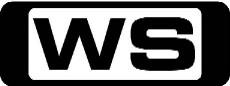 Colin, Tom and Charles invent a songwriting machine for a band and build a hi-tech golf buggy to help a busy businessman fit in a round before work.PG7:30AMHome Shopping  Home ShoppingG8:00AMHome Shopping  Shopping program.G8:30AMHome Shopping  Shopping program.G9:00AMHome Shopping  Shopping program.G9:30AMStyle in Steel (R)    Style in Steel explores the multiple and complex roles that automobiles have played in our lives. This series is a celebration of the automobile and its enduring beauty.G10:00AMDisaster Earth: Mega-Tsunami (R)    Follow investigators Simon Day and Steven Ward as they research their claim that that the island of La Palma, may someday trigger a tsunami, the likes of which no human has ever seen - a mega-tsunami.PG11:00AMAround The World In 80 Ways: Hot And Bothered    Next stop on the journey for Dennis and Rob: the birthplace of Freddie Mercury in Zanzibar.PG12:00PMKings of Construction: World's Biggest Arch Bridge (R)    Examine the construction of the world's biggest arch bridge. The Hoover Dam bridge will span the Black Canyon, connecting the Arizona and Nevada Approach highways.PG1:00PMConstruction Zone: North Branch Correctional Institute (R)    Discover the history of NBCI and the astounding technology that will make it one of the largest maximum security prisons in the United States.PG1:30PMTriathlon: Noosa Triathlon Multi Sport Festival    Australia's largest, oldest, and highest profile triathlon event. Noosa is the third largest Olympic distance triathlon in the world.3:00PMNFL Game Day    A recap of all the previous week's NFL action.PG3:30PMSound FX: Best Of: Michael Strahan    15 year New York Giants' defensive end, and newly inducted Pro Football Hall of Famer, Michael Strahan, gets this week's Sound FX treatment.4:00PMJust Shoot Me!: The Experiment (R) 'CC'  After seeing how easily her father responded to a bumbling but pretty delivery girl, Maya sets out to prove that good looking people get all the breaks. Elliott & Nina play a practical joke on Finch.PG4:30PMAustralia Smashes Guinness World Records (R) 'CC'    See the most concrete blocks smashed on a person, most bench presses and most plungers thrown in a minute! Hosted by James Kerley.PG5:00PMAustralia Smashes Guinness World Records (R) 'CC'    See the most eggs crushed by a head in thirty seconds, longest duration to maintain a human flag and most pirouettes on a motorcycle in thirty seconds. Can these competitors smash the current record? Hosted by James Kerley.PG5:30PM7Mate Sunday Night Movie: 102 Dalmatians (R) 'CC' (2000)    When Cruella De Vil is released from prison she is soon plotting another 'fur-ocious' scheme to get the perfect Dalmatian coat. Starring GLENN CLOSE, GERARD DEPARDIEU, IOAN GRUFFUDD, ALICE EVANS and TIM MCINNERNY.G7:30PM7Mate Sunday Night Movie: Hotel Transylvania (R) 'CC' (2012)    Dracula runs Hotel Transylvania where monster families holiday, away from the scary humans. When a young human boy stumbles upon the resort, Dracula's world becomes a hilarious mess of mayhem! Starring ADAM SANDLER, ANDY SAMBERG, SELENA GOMEZ, KEVIN JAMES and FRAN DRESCHER.PG  (A,V)9:30PM7Mate Sunday Night Movie: Van Wilder: Party Liaison (R) (2002)    Ryan Reynolds stars as Van Wilder, a popular and party student with no plans to graduate until a beautiful on-campus reporter attempts to expose the naked truth behind his wild exterior. Starring RYAN REYNOLDS, TARA REID, TIM MATHESON, KAL PENN and TECK HOLMES.MA  (S)11:30PM7Mate Sunday Night Movie: Infestation (R) (2009)    Perpetual slacker Cooper wakes up one day and finds himself cocooned in webs, hanging from the ceiling and the world taken over by giant alien insects? Starring CHRIS MARQUETTE, BROOKE NEVIN, KINSEY PACKARD, E QUINCY SLOAN and WESLEY THOMPSON.AV  (V,H)1:25AM1000 Ways To Die: Ready Or Not Here Comes Death / Grave Errors (R)    A murderer busts out of the nut house but falls to his death. Then, a stripper is suffocated by her own large chest and a hairdresser on too many Quaaludes melts his throat away with a curling iron.AV  (V)2:25AMScare Tactics: Gorilla With A Fist / Regression Aggression / FA: Mandroid's Revenge (R)  Animal-rights activists set free a furious gorilla. An anger-management therapist uses hypnosis to unleash a man's hidden rage.M3:00AMDisaster Earth: Mega-Tsunami (R)    Follow investigators Simon Day and Steven Ward as they research their claim that that the island of La Palma, may someday trigger a tsunami, the likes of which no human has ever seen - a mega-tsunami.PG4:00AMKings of Construction: World's Biggest Arch Bridge (R)    Examine the construction of the world's biggest arch bridge. The Hoover Dam bridge will span the Black Canyon, connecting the Arizona and Nevada Approach highways.PG5:00AMNFL: Week 10: San Francisco at New Orleans **LIVE**Details TBA8:30AMNFL: Week 10: NY Giants at Seattle **LIVE**Details TBA11:30AMSound FX: Best Of: John Harbaugh    Baltimore Ravens super coach John Harbaugh works hard. Damn hard. And it shows. With an enviable winning record and the 2013 Superbowl under his belt, this guy commands respect, and gets it.PG12:00PMDream Car Garage (R)    This motoring series showcases the latest exotic cars, test drives and vintage collectables from museums and the rich and famous, and also includes unbelievable auto restorations.G12:30PMNFL: Week 10: Chicago at Green Bay    **LIVE**Details TBA3:30PMDream Car Garage (R)    This motoring series showcases the latest exotic cars, test drives and vintage collectables from museums and the rich and famous, and also includes unbelievable auto restorations.G4:00PMPimp My Ride: Oldsmobile Cutlass Supreme 1986 / Honda Civic 1992 (R) 'CC'  Logan's '86 Oldsmobile Cutlass Supreme is sporting a smashed headlight, no radio, and a broken driver's side window.PG5:00PMMuscle Car: Plan Your Next Project! (R)    Get tips on choosing your next project and planning a budget. Rick and Tommy take a trip to the salvage yard to choose a low-budget vehicle to restore.G5:30PMXtreme 4x4: Military 6x6 Bobbed Deuce Part I (R)    Ian and Chris tear down a 2 ton US Military workhorse and prepare to build a 4x4 deuce with a bed.PG6:00PMHorsepower TV: Modern Muscle Supercharging (R)    Horsepower discovers the secrets behind Edelbrock's new E-Force Supercharger for late model muscle cars.PG6:30PMSeinfeld: The Good Samaritan (R) 'CC'    Jerry witnesses a hit-and-run and tracks down the driver, but his good intentions get sidetracked when he discovers she's a beautiful woman and willing to go out with him.PG7:00PMSeinfeld: The Letter (R) 'CC'    Jerry's new girlfriend gives his friends Elaine, George and Kramer prime VIP seats to a Yankees baseball game. But the trio is tossed out for a minor.PG7:30PMSeinfeld: The Virgin (R) 'CC'   A procrastinating Jerry and George strain to think of an idea for a TV series just hours before meeting with impatient network honchos.PG 8:00PMSeinfeld: The Contest (R) 'CC'   Jerry challenges George, Kramer and Elaine to pool their money in a contest of self-denial. Meanwhile, an excited Elaine looks forward to her date with hunky John Kennedy, Jr.PG 8:30PMPawn Stars: Spooning Paul Revere / Off The Wagon (R) 'CC'    The Pawn Stars have a chance to buy a historic silver spoon made by a true American legend-Paul Revere. Then Corey has a chance to buy an extremely rare Belgium-made 1942 Sarolea motorcycle.PG9:30PMAmerican Restoration: Grippin' Mad / Hot & Cold (R)    Rick and team flex their muscles on a powerful penny arcade strength tester from the 40's. Meanwhile, Rick's son Tyler stumbles upon a 1950s coffee vending machine.PG10:30PMBid and Destroy: Million Dollar Manor / Campus Cash Cow (R)    The owner of the current job tells Lee about a gold coin worth thousands lost in the house. And later, Brian and Lee submit a blind bid $2,000 below cost, but could it lead to more work the future?PG11:30PMSportsFan Clubhouse    Monday and Thursday nights in the SportsFan Clubhouse, Bill Woods is joined by some of the biggest names in sport and entertainment for a lively hour in sports news, views and social media.PG12:30AMWWE Afterburn    Host Scott Stanford brings you all the latest news and information on your favorite SmackDown! superstars; plus, recent SmackDown! matches.M1:30AMAll Worked Up    Repo man Ron tussles with a very big man over a Daewoo, process server Byran confronts a cheating construction worker, and Ronnie the security guard protects some female wrestlers from drunken fans.M2:00AMAll Worked Up    Repo man Ron gets in a tug-o-war with a tractor over a minivan, process server Byran ambushes a movie screenwriter who's stolen a script, and Byran serves up a slice of justice at a bakery.M2:30AMScare Tactics: What's In The Box / Stakeout / Shocker / Radio Daze (R)  Warehouse workers witness a couple of mobsters committing a brutal crime. Two private investigators trail a mad scientist who is about to transform into pure evil.M3:00AMMotor Mate: Beasts From The East (R)  Beast of the East showcases the wildest cars and maddest drivers in the Orient.4:20AMMotor Mate: Escort - The Story (R)  The Escort Cosworth allowed Ford to compete with the growing Japanese threat of the early 1990s; it proved to be the one to beat.6:00AMHome Shopping  Shopping program.G6:30AMHome Shopping  Home ShoppingG7:00AMSofia The First: Great Aunt Venture (R)    When Sofia is stuck spending the day with her quirky Aunt Tilly, she learns that there's a lot more to Tilly than meets the eye.G7:30AMJake And The Never Land Pirates: Hook's Hookity-Hook! / Hooked Together (R) 'CC'    Jake leads his team, including Izzy, Cubby and their parrot lookout, Skully aboard their amazing ship, Bucky, sailing from their Pirate Island hideout on a lost treasure hunt throughout Never Land.G8:00AMMickey Mouse Clubhouse: Mickey's Springtime Surprise (R)    Mickey and Minnie organize an egg hunt to celebrate the first day of spring.G8:30AMDoc McStuffins: Caught Blue-Handed/ To Squeak, Or Not To Squeak (R)    When a mysterious rash of blue spots breaks out among some of the toys in the clinic, Doc traces the 'Mystery Pox' back to Donny's toy monster.G9:00AMNBC Today 'CC' (R)    International news and weather including interviews with newsmakers in the world of politics, business, media, entertainment and sport.11:00AMMotor Mate: 1991 Rally Australia (R)    Get ready for some classic rally drama as we relive the 1991 Rally Australia.12:00PMMotor Mate: Great Racing Cars - 250F Maserati (R)  The six-cylinder Maserati 250F was one of the favourite 2.5 litre Formula One cars of the fifties.1:00PMGrimm: Over My Dead Body (R) 'CC'    Angelina comes back in to town with bad tidings as Monroe learns his continued cooperation with the Grimm may come at a high cost.M2:00PMBreakout: Through The Roof (R) 'CC'    Murderer Timothy Vail escapes from Elmira Prison in New York State, by chipping a hole through the ceiling of his cell.M3:00PMSwamp Men: Croc Swamp (R)    Eds Nile crocs are moving to a new home and the team faces the daunting task of moving these deadly reptiles from their habitat as well as a 180kg alligator that snuck in and now rules the roost.PG4:00PMPimp My Ride: Mitsubishi Mirage / 1967 Ford Mustang (R) 'CC'  Antwon, a 19yr old starving art student, and his ride are in desperate need of a makeover.PG5:00PMMuscle Car: Project Blue Collar Buick Debut (R)    MuscleCar unveils the plans for Project Blue Collar Buick, a '73 Century with a restoration budget of under $10K. The guys go on an engine-hunt, bring back a Buick 455, and tear it down.G5:30PMXtreme 4x4: Mud Truck Part V - Recap And Dirty Payoff (R)    From early beginnings as a '87 3/4 ton Chevy, to its transformation into an open-header floor mud monster.PG6:00PMHorsepower TV: Self-Tuning EFI (R)    HorsePower turns a carbureted 350 smallblock in a '72 Chevelle into a more efficient EFI-Controlled powerplant.PG6:30PMSeinfeld: The Keys (R) 'CC'    When Kramer invites himself over once too often, Jerry demands he return the spare set of keys Jerry loaned to him which virtually ends their open-door friendship.PG7:00PMSeinfeld: The Pitch (R) 'CC'    Asked if he might be interested in doing something on television, Jerry accepts the NBC network's invitation to meet about developing a new series.PG7:30PMMythbusters: Dirty Car / The Morning After 'CC'    **NEW EPISODE**Adam and Jamie get down and dirty with the myth that a muddy motorcar gets better mileage. Meanwhile Kari, Grant and Tory are hitting the sauce to test an old drinking adage.PG8:30PMMan Finds Food: Ingocnito In Escondido    **NEW EPISODE**Adam goes to LA where he reveals a spicy off-menu burger at his favourite Thai joint. Plus a secret Mexican breakfast dish named after Godzilla and a burrito combining flavours from Peru-Korea-Mexico.PG9:00PMChow Masters: Mile High Nachos    **NEW EPISODE**Chef Sam DeMarco and Hollywood director Frank Coraci scour Denver for the most creative nachos to award a $10,000 prize. These nachos have everything from bison, to poached eggs, to pork green chili.PG9:30PMBogan Hunters UNCUT (R) 'CC'    Shazza and Davo the bogan dwarf fight it out before heading to a Cold Chisel tribute. Then Pauly meets the thong throwing champion and Shazza gives her first home tattoo to a bogan mum.MA (L,S,D,N)10:30PMAmerica's Hardest Prisons: San Antonio: Gang War    **NEW EPISODE**The powerful and popular prison series returns for a sixth season, looking at life behind bars in some of America's most notorious institutions.M11:30PMBreakout: Ohio's Most Wanted (R) 'CC'    John Parsons is the most notorious prisoner Ohio has ever seen. No sooner is he inside, than he is planning his escape.M12:30AMSportsFan Clubhouse    Monday and Thursday nights in the SportsFan Clubhouse, Bill Woods is joined by some of the biggest names in sport and entertainment for a lively hour in sports news, views and social media.PG1:30AMDetroit 1-8-7: Road To Nowhere (R) 'CC'    When one of Detroit's respected philanthropists and humanitarians, is found shot dead, Fitch is targeted as the main suspect.M2:30AMZoom TV (R)    Zoom TV explores everything that drives, flies and floats; focusing on their functions, versatility and of course, reliability.PG3:00AMMotor Mate: GT40 - The Story (R)  From the birth of the GT40 in the 1960s to the very latest Ford GT supercar, follow the life of one of the greatest sports cars of all time.4:30AMMotor Mate: Mustang - The Story (R)  The complete story of the Ford Mustang, from the iconic 60s classic through the latest model.6:00AMHome Shopping  Shopping program.G6:30AMHome Shopping  Home ShoppingG7:00AMSofia The First: The Baker King (R) 'CC'    When King Roland makes a wish to lead a more simple life as a baker, Sofia helps him see how important his job as king really is.G7:30AMJake And The Never Land Pirates: Cubby's Mixed-Up Map! / Jake's Cool New Matey (R) 'CC'    Jake leads his team, including Izzy, Cubby and their parrot lookout, Skully aboard their amazing ship, Bucky, sailing from their Pirate Island hideout on a lost treasure hunt throughout Never Land.G8:00AMMickey Mouse Clubhouse: Super Goof's Super Puzzle (R)    Goofy uses his alter-ego 'Super Goof' to help his Clubhouse friends solve Puzzler Pete's super-puzzles.G8:30AMDoc McStuffins: Doctoring The Doc/ Hot Pursuit (R)    After Doc's mom diagnoses her with the flu, the toys take care of her and try to entertain her while she rests and tries to gets better.G9:00AMNBC Today 'CC' (R)    International news and weather including interviews with newsmakers in the world of politics, business, media, entertainment and sport.11:00AMMotor Mate: 2009 Pirelli and Bulldog Rallies (R)    Take a look back at the 2009 Pirelli and Bulldog Rallies.12:00PMMotor Mate: Mercedes Benz - 110 Years of Excellence (R)  A celebration of the Gottlieb Daimler and Carl Benz motorcars at The Behring Auto Museum in North Carolina.1:00PMGrimm: The Bottle Imp (R) 'CC'    After investigating a grisly murder, clues lead Nick and Hank to a seemingly unstable father who is on the run with his daughter.M2:00PMBreakout: Escape To Vegas (R) 'CC'    Jody Thompson started plotting his escape as soon as he was sentenced. Using charm and opportunity to elude police.M3:00PMShannon's Legends Of Motorsport: Colin Bond    Join host Neil Crompton for a discussion with Bathurst winner and racing legend Colin Bond. The program was shot at National Motor Racing Museum, Bathurst, in front of a live audience.PG4:00PMPimp My Ride: 1985 Ford Ranger / Pontiac Trans Am (R) 'CC'  Jared's 1985 Ford Ranger is in rough shape, and it's too bad because Jared's job is in the auto field delivering car parts.PG5:00PMMuscle Car: Blue Collar Buick Roof And Rust (R)    Rick and Tommy show how to replace the entire roof on the '73 Buick. Rick demonstrates rust repair on the window channel, and 'Project Dead Goat' orizes the neighborhood.PG5:30PMXtreme 4x4: Military 6x6 Bobbed Deuce Part II (R)    We take a 3 decade old military fire truck, gut it, and turn it into a bobbed deuce that will conquer the trails!PG6:00PMHorsepower TV: New Camaro Performance Upgrade (R)    Mike and Joe install several performance upgrades on a 2010 Camaro, including a new Cold air kit, Headers and Exhaust.PG6:30PMSeinfeld: The Trip: Part I (R) 'CC'    When Jerry is booked to appear on 'The Tonight Show With Jay Leno,' he takes George with him to Los Angeles to search for Kramer who vanished in a huff months earlier.PG7:00PMSeinfeld: The Trip: Part II (R) 'CC'    While searching for Kramer in Los Angeles, Jerry and George are picked up for questioning by the police, who suspect Kramer is a notorious serial killer.PG7:30PMDoomsday Preppers: The Time Of Reckoning    **NEW EPISODE**A single bomb could cause massive chaos. Tom Perez is prepping for a terrorist attack and suspects it's only a matter of time before one gets through our defences.PG  (V,A)8:30PMHardcore Pawn: Meet The New Girl / Devil In Detroit AKA It Got Robbed!    **NEW EPISODE**Cousin Karen is ready to shake things up on the showroom floor and make some major sales. Then a rash of break-ins has the Golds on high alert.M9:30PMAmerican Pickers: Mama Knows Best / Love 'Em And Leave 'Em (R)    Cruising the back roads, the guys stumble on a property where an an atomic era spaceship clock catches Mike's eye. Meanwhile, a former boxer fights to keep a lifetime of stuff, but his wife is fed up.PG11:30PMRude Tube: Rude Zoo (R)    From the outrageously wacky to the downright rude, see many viral videos, right here on Rude Tube.M12:00AMShannon's Legends Of Motorsport: Mark Skaife (R)    Join host Neil Crompton for a discussion with 6 time Bathurst winner and racing legend Mark Skaife. The program was shot at Shannons National Auction Centre in front of a live audience.PG1:00AMRepo Games: To Pee Or Not To Pee    A pissed off debtor threatens Tom with both his words and his urine when he finds out his truck is at the impound lot.MA  (L)1:30AMRepo Games: Barely Legal Lindsey    Lindsey finds out the hard way that Repo Games is one of the toughest shows in town no matter how hot you are.M2:00AMHome Shopping  Shopping program.G2:30AMHome Shopping  Shopping program.G3:00AMHome Shopping  Shopping program.G3:30AMSons And Daughters (R) 'CC'  Fiona realises that she and Andy could be in very big trouble when she learns that Nikos is on his way to Australia.PG4:00AMMotor Mate: 2009 Pirelli and Bulldog Rallies (R)    Take a look back at the 2009 Pirelli and Bulldog Rallies.5:00AMMotor Mate: Mercedes Benz - 110 Years of Excellence (R)  A celebration of the Gottlieb Daimler and Carl Benz motorcars at The Behring Auto Museum in North Carolina.6:00AMHome Shopping  Shopping program.G6:30AMHome Shopping  Home ShoppingG7:00AMSofia The First: Holiday In Enchancia (R) 'CC'    When a snowstorm prevents King Roland from returning home in time for the holidays, Sofia leads her family on a brave expedition to find him.G7:30AMJake And The Never Land Pirates: Hooked! / The Never Land Pirate Ball (R) 'CC'    Jake leads his team, including Izzy, Cubby and their parrot lookout, Skully aboard their amazing ship, Bucky, sailing from their Pirate Island hideout on a lost treasure hunt throughout Never Land.G8:00AMMickey Mouse Clubhouse: Donald Of The Desert (R)    When Mickey and pals travel to the faraway desert to fetch sand for the Clubhouse sandbox, Donald discovers a magic lamp that houses Pete the Genie.G8:30AMDoc McStuffins: Boo-Hoo To You!/ It's Glow Time (R)    A magical animated series about a six-year-old girl, Doc McStuffins, who is the Dr. Doolittle of the toy world. She has the ability to talk to, and heal, toys and stuffed animals!G9:00AMNBC Today 'CC' (R)    International news and weather including interviews with newsmakers in the world of politics, business, media, entertainment and sport.11:00AMShannon's Legends Of Motorsport: Colin Bond (R)    Join host Neil Crompton for a discussion with Bathurst winner and racing legend Colin Bond. The program was shot at National Motor Racing Museum, Bathurst, in front of a live audience.PG12:00PMMotor Mate: Cars of Bond Movies (R)    Take a look at 10 of the best-known and most popular cars which have featured in 007 movies, from the Aston Martin DB5 to the submersible Lotus Esprit.1:00PMGrimm: The Other Side (R) 'CC'    Nick and Hank are called to the scene of a murdered high school academic decathlete and learn just how competitive some extra- curricular activities can be.M  (V)2:00PMBreakout: Texas 7 (R) 'CC'    On December 13, 2000, seven hardened criminals made an audacious prison break sparking the biggest manhunt in US history.M  (V)3:00PMSwamp Men: Gator Breakout (R)    When a 4-foot gator escapes from 'Alcatraz', the team must venture in to find and patch the holes where the dangerous reptiles have been escaping.PG4:00PMPimp My Ride: 1974 Chevy Luv / 1989 Ford Mustang (R) 'CC'  Xzibit and his team pimp a 1974 Chevy Luv truck. The truck is owned by an 18-year-old boy that isn't feeling any love for his beat up car, so the team do all they can to rekindle the relationship.PG5:00PMMuscle Car: Red Sled Console, Paint And Emblems (R)    Red Sled gets a console, paint, and airbrushed emblems.G5:30PMXtreme 4x4: Budget TJ Jeep Part II (R)    How to build custom width axles for a multipurpose TJ, allowing for bigger brakes, wheels, and tires. Goodbye Dana 30's, hello Dana 60's!PG6:00PMHorsepower TV: '55 Chevy Shoebox Upgrade (R)    HorsePower launches a Tri-five project with an original '55 Chevy by first removing the body to replace the factory frame with a new, custom built foundation.PG6:30PMSeinfeld: The Ticket (R) 'CC'    Newman blames Kramer for his speeding ticket and Jerry and George are offered a deal at NBC. PG7:00PMSeinfeld: The Wallet (R) 'CC'    Jerry must be at his most creative when he has to explain to his visiting parents why he isn't wearing the watch they once gave him.PG7:30PMBeverly Hills Pawn: Dumpsters, Dinosaurs And Diamonds / Argo, Go Power Rangers    **NEW EPISODE**A walk-in brings in an old rocking chair she claims belonged to the legendary Frank Sinatra. Meanwhile, Aria gets a glimpse of the Vegas life when she models some Swarovski Showgirl jewellery.PG8:30PMTattoo Nightmares: Holy Hank (R)    Gus attempts to rescue a boisterous girl from the grips of an evil vampire squid and Jasmine tries to help a confused man with a mixed up national identity.M  (L)9:00PMInk Master: Fire And Lace / Elysium Challenge    **NEW EPISODE**Skimpy lingerie heats up the flash challenge and a major twist leaves the artists fighting for their lives. Meanwhile, canvases end up with totally crooked bar code tattoos.M  (L)10:45PMBad Ink: Close Encounters Of The Butt Kind / Model Misbehavior (R)    The boys meet a guy with an embarrassing tattoo in a more embarrassing spot, rescue a model who got a 'Suck it Grandma' tatt and Dirk's mate does a rad tattoo of a horned chick with bloody spikes.M11:45PMSportsFan Clubhouse    Monday and Thursday nights in the SportsFan Clubhouse, Bill Woods is joined by some of the biggest names in sport and entertainment for a lively hour in sports news, views and social media.PG1:00AMWarehouse 13: A Faire To Remember    **NEW EPISODE**Pete and Steve search for an artifact that's making horseless chariots and life-size chess pieces come to life, Claudia searches for a way to revive her sister.M2:00AMWarehouse 13: Savage Seduction    **NEW EPISODE**Pete, Myka, and Artie help Pete's ex-girlfriend, Kelly, track an artifact that sucks them all into a Telenovela.M3:00AMScare Tactics: Brother's Keeper / Cult Compound Crackdown / Revenge Of The Switchhiker (R)  Two movers stumble upon a sibling rivalry that has turned deadly. An innocent man gets caught in the crossfire when government agents take on a heavily armed cult.M3:30AMSwamp Men: Gator Breakout (R)    When a 4-foot gator escapes from 'Alcatraz', the team must venture in to find and patch the holes where the dangerous reptiles have been escaping.PG4:30AMMotor Mate: Cars of Bond Movies (R)    Take a look at 10 of the best-known and most popular cars which have featured in 007 movies, from the Aston Martin DB5 to the submersible Lotus Esprit.5:30AMHome Shopping  Home ShoppingG6:00AMHome Shopping  Shopping program.G6:30AMHome Shopping  Home ShoppingG7:00AMSofia The First: The Floating Palace - Part 1 (R) 'CC'    Sofia and her family head off on an extraordinary journey to Merriway Cove, where Sofia meets a young mermaid named Oona.G7:30AMJake And The Never Land Pirates: Jake's Birthday Bash / The Lighthouse Diamond (R) 'CC'    Jake leads his team, including Izzy, Cubby and their parrot lookout, Skully aboard their amazing ship, Bucky, sailing from their Pirate Island hideout on a lost treasure hunt throughout Never Land.G8:00AMMickey Mouse Clubhouse: Happy Birthday Toodles (R)    In preparation for Toodles' surprise birthday party, Mickey and friends must carefully collect all of their Mouseketools without Toodles knowing so as not to ruin the surprise.G8:30AMDoc McStuffins: Chilly Gets Chilly/ Through The Reading Glasses (R)    Doc teaches Chilly and the rest of the toys about the importance of staying warm when playing outside in the snow.G9:00AMNBC Today 'CC' (R)    International news and weather including interviews with newsmakers in the world of politics, business, media, entertainment and sport.11:00AMMotor Mate: 1990 New Zealand Rally (R)    Round 6 of the 1990 world rally series took place in New Zealand in conditions that varied between lashing storms, high winds and snow.12:00PMMotor Mate: Over The Limit & Out Of Control (R)  Non-stop action with more than 250 caught-on-camera spins, rolls, crunches and wipe-outs, courtesy of some of the best rally drivers of our time.1:00PMGrimm: La Llorona (R) 'CC'    Despite the enthusiastic anticipation of the city's residents for Halloween, a series of horrifying child abductions make their way to Portland.M  (H)2:00PMUltimate Spider-Man: Back In Black (R)    When Venom returns, Spider-Man tries to stop the villain and save his friend. Spidey must decide if he can trust his new teammates with the truth about Venom before asking for their help.G2:30PMUltimate Spider-Man: Field Trip (R)    A simple class field trip leads Spider-Man and his fellow teen super heroes into an Asgardian adventure.G3:00PMPrankStars: Adventures In Dog Sitting (R) 'CC'    Raven Symone fan Jade meets her idol when looking after a dog. Summer goes to a fake flash mob dance audition held by Bella Thorne.G3:30PMAustralia Smashes Guinness World Records (R) 'CC'    Fastest 100 metre moonwalk, most pancakes thrown and caught in one minute, farthest throw of a cricket ball the most drum beats in a minute. Can these records be broken by our competitors?PG4:00PMAustralia Smashes Guinness World Records (R) 'CC'    The most walnuts crushed by someone's behind, treadmill hopping, sports stacking and the most fish caught with one hand in one minute. Will they break the current record?PG4:30PM7mate Friday Afternoon Movie: Beethoven's Christmas Adventure (R) 'CC' (2011)    When an elf accidentally loses control of Santa's sleigh and can’t be found, Beethoven must rescue the elf, recover the presents and return the sleigh to Santa in time to save Christmas. Starring KYLE MASSEY, MUNRO CHAMBERS, KIM RHODES, ROBERT PICARDO and JOHN O'HURLEY.PG  (A)6:30PM7Mate Friday Night Movie: The Smurfs (R) 'CC' (2011)    When an evil wizard chases the tiny blue Smurfs out of their village, they tumble from their magical into ours. Now the Smurfs must find a way to get back to their village. Starring HANK AZARIA, NEIL PATRICK HARRIS, JAYMA MAYS, SOFIA VERGARA and TIM GUNN.G8:30PM7Mate Friday Night Movie: The Karate Kid III (R) (1989)    A young karate student questions his teacher and his whole philosophy when old enemies bait him into an ill-advised fight. Starring RALPH MACCHIO, PAT MORITA, ROBYN LIVELY, THOMAS IAN GRIFFITH and MARTIN KOVE.PG  (V,L)10:45PM7Mate Friday Night Movie: John Carpenter's Ghost Of Mars (R) (2001)   A story of human colonists on Mars who must be rescued after becoming possessed by vengeful Martian ghosts. Starring ICE CUBE, NATASHA HENSTRIDGE, JASON STATHAM, PAM GREIER and CLEA DUVALL.AV (V,L)12:45AMAlphas: Alphaville   **NEW EPISODE**Rosen enlists Skylar's help to decode Parishs Alpha enhancing technology but Rosen's aggressiveness endangers her life and the life of her daughter.M 1:45AM7mate Late Movie: The Killing Machine (R) (2010)    A divorced investment broker and infamous KGB-trained assassin finds himself in trouble when his two worlds collide in a storm of bullets, bloodshed and betrayal by the Russian Mob. Starring DOLPH LUNDGREN, STEFANIE VON PFETTEN, SAMANTHA FERRIS, DAVID LEWIS and LINDSAY MAXWELL.AV  (V)3:35AMSearch & Restore: '67 Nova Part I (R)    This 67 Nova had been sitting for 2 years with no motor, no trans, after a life changing event hit the owner's family and the build was indefinitely put on hold.PG4:00AMMotor Mate: 1990 New Zealand Rally (R)    Round 6 of the 1990 world rally series took place in New Zealand in conditions that varied between lashing storms, high winds and snow.5:00AMMotor Mate: Over The Limit & Out Of Control (R)  Non-stop action with more than 250 caught-on-camera spins, rolls, crunches and wipe-outs, courtesy of some of the best rally drivers of our time.6:00AMRobo Cars (R)    An elite group of software engineers have designed autonomous, unmanned vehicles that can navigate through mock cities. The greatest minds of the robotics world are watching the teams compete for the ultimate prize.PG7:00AMWonders of the World: Flying Cars, Maggots & Lego Art (R)    From Samurai swordsmen, to urban penguins, to flying cars, explore our bizarre, yet fascinating world.PG  (A)8:00AMHome Shopping  Shopping program.G8:30AMHome Shopping  Shopping program.G9:00AMStyle in Steel (R)    Style in Steel explores the multiple and complex roles that automobiles have played in our lives. This series is a celebration of the automobile and its enduring beauty.PG9:30AMDream Car Garage (R)    This motoring series showcases the latest exotic cars, test drives and vintage collectables from museums and the rich and famous, and also includes unbelievable auto restorations.G10:00AMZoom TV    Zoom TV explores everything that drives, flies and floats; focusing on their functions, versatility and of course, reliability.PG10:30AMClassic Racers (R)    Racing Classic Race cars on Porto's street circuit is dangerous. Unlike a race circuit, there are no run-off areas, no gravel pits and no room for error, just bone-crunching concrete.PG11:30AMBig Australia: Port Hedland (R) 'CC'    Iron ore and liquid gas are exported in massive quantities in an intricate port management system here in Port Hedland. We take an in-depth look at the workings of one of Australia's legendary towns.G12:30PMSeven's V8 Supercars 2014: Phillip Island 'CC'    **LIVE**Details TBC1:00PMTimbersports - 2013 World Championships: Individual Competition (Extended Highlights Part 1)    Australian Brad Delosa competes for gold in 6 wood chopping disciplines with axes and saws in the Original Extreme Sport. Can Brad overcome the 6 time world champion Jason Wynyard from New Zealand?PG1:30PMHawaii Air Rescue: Extreme Turbulence (R) 'CC'    Weather and illness align and the flight teams struggle with extreme weather and extreme pain in the race against the clock to rescue their patients.PG2:00PMMonster Fish: Mekong Mystery (R)    Zeb travels to one of the world’s largest waterfalls in the country of Laos, where each year millions of fish climb the falls to spawn.PG3:00PMTurbine Cowboys: A New Frontier (R) 'CC'    A turbine tech from California is plunged into the middle of a hundred year storm in Alaska as he tries to help a native crew get their turbines working in sub-arctic, whiteout conditions.PG3:30PMReef Wranglers: Double Drop (R) 'CC'    Walter Marine is hired to build a memorial reef for a beloved sea captain, and David uses the job as a way to get Roger more focused.PG4:00PMJust Shoot Me!: The Assistant (R) 'CC'  Maya struggles with her incompetent assistant, but is unsure whether to fire her. Nina is invited to debate against a feminist leader on TV so Elliot and Dennis conspire to sabotage her.PG4:30PMJust Shoot Me!: Old Boyfriends (R) 'CC'  Maya and Jack square off over the advanced age of her new boyfriend; Nina's flirtatious behavior has unintended consequences for a handsome window washer.PG5:00PM7Mate Saturday Night Movie: Are We There Yet? (R) (2005)   Nick is a bachelor who is looking to get a date with divorcee, Suzanne. When Suzanne's work keeps her in Vancouver for the holiday, Nick offers to bring her kids to visit but doesn't prepare for the disaster-filled roadtrip ahead! Starring ICE CUBE, NIA LONG, ALEISHA ALLEN, PHILIP BOLDEN and TRACY MORGAN.PG (A)7:00PM7Mate Saturday Night Movie: The Longest Yard (R) 'CC' (2005)   **FIRST TIME ON 7MATE**Pro quarterback Paul Crewe and former coach Nate Scarboro are doing time in the same prison. When forced to put together a team to take on the guards, Crewe asks Scarboro to help coach the inmates. PG 9:30PM7Mate Saturday Night Movie: 8 Mile (R) 'CC' (2002)    A young white man in Detroit tries to break free of the poverty-stricken life he was raised in to become a successful rap-artist. Starring EMINEM, KIM BASSINGER, BRITTANY MURPHY, MEKHI PHIFER and OMAR MILLER.MA  (L,A,S)11:55PM7Mate Saturday Night Movie: Tucker & Dale vs Evil (R) (2010)    A pair of harmless hillbillies save the life of a college student camping in the woods, but a series of misunderstandings leads to the pair being labeled psycho killers by the holidaying students. Starring TYLER LABINE, ALAN TUDYK, KATRINA BOWDEN, JESSE MOSS and PHILIP GRANGER.AV  (V)1:45AM7mate Late Movie: Target Earth (R) (1998)  A small-town policeman protects a woman and her child, who holds the key to defeating an alien invasion. Starring DABNEY COLEMAN, MARCIA CROSS, JOHN M MCGINLEY, CHRISTOPHER MELONI and CHAD LOWE.M  (V,H)4:00AMStyle in Steel (R)    Style in Steel explores the multiple and complex roles that automobiles have played in our lives. This series is a celebration of the automobile and its enduring beauty.PG4:30AMRobo Cars (R)    An elite group of software engineers have designed autonomous, unmanned vehicles that can navigate through mock cities. The greatest minds of the robotics world are watching the teams compete for the ultimate prize.PG5:30AMHome Shopping  Home ShoppingG